Voter ID: Your GuideEverything you need to know about the voter ID requirementIn the UK, you are legally required to show photo Identification (ID) when voting at a polling station at some elections. The name on your ID must be the same name you used to register to vote.This booklet will explain registering to vote and which forms of photo ID you can use to vote. It also explains how to apply for a free voter ID document, known as a Voter Authority Certificate, if you need one.The information in this booklet relates to the requirement to show photo ID when voting in person at a polling station (the ‘voter ID requirement’) in some elections in England, Scotland and Wales. Providing photo ID is a long-standing requirement to vote in Northern Ireland.How do I register to vote?The deadline to register to vote in a particular election is 12 working days before the date of that election.If you want to vote you must first be registered to vote. If you have registered before, you only need to register again if you have moved house or changed your name. The need to register to vote, and how you register, has not been changed by the introduction of the voter ID requirement.This table shows who can register in England, Scotland and Wales: Even though you can register to vote from the age of 14 in Scotland and Wales, you can’t vote in UK Parliament general elections, by-elections or recall petitions until you are 18 years old.If you are unsure whether you are eligible to register to vote, or which elections you can vote in, contact your local Electoral Registration Officer (ERO). To find their contact details, or get more information:Visit electoralcommission.org.uk/voter, orCall our helpline on 0800 328 0280To register to vote:Visit gov.uk/register-to-vote, orComplete a paper application form, which you can download at gov.uk/government/collections/register-to-vote-paper-forms.It’s important to make sure your details are up to date on the electoral register. You do not need to provide your gender when registering to vote.If you need help registering to vote, or want to request an application form, contact your Electoral Registration Officer.To find the contact details for your Electoral Registration Officer visit electoralcommission.org.uk/voter or call our helpline on 0800 328 0280. At which elections is photo ID required?Voters in England, Scotland and Wales now need to show photo ID when voting in person at some elections. This requirement was proposed by the UK Government to “ensure that elections are better protected from the potential for voter fraud”, and became law when UK Parliament passed the Elections Act 2022.The following table explains which elections require photo ID and which do not:Which forms of ID can I use to vote?You can use any of the following forms of photo ID to be able to vote at a polling station. You will only need to show one form of photo ID, but it needs to be the original version and not a photocopy.Only specific forms of the above photo ID will be accepted. For more information on which forms will be accepted visit  electoralcommission.org.uk/voterID or call our helpline on 0800 328 0280.Name on your photo IDThe name on your photo ID should be the same name you used to register to vote. GenderYou do not need to show photo ID that includes a gender marker. Expired photo IDIf you have a form of accepted photo ID which has expired or is out of date, you can still use it to vote at a polling station if it is still a good enough likeness for staff at the polling station to be able to identify you. What to do if you don’t have an accepted form of photo IDIf you want to vote at a polling station but don’t have an accepted form of photo ID, you should apply for a Voter Authority Certificate. For more information about which forms of ID will be accepted visit electoralcommission.org.uk/voterID or call our helpline on 0800 328 0280.Applying for a Voter Authority CertificateThe deadline to apply for a Voter Authority Certificate for use at a particular election is 5pm, 6 working days before the date of that election.If you want to vote in person at a polling station, you should apply for a Voter Authority Certificate if you: Do not have an accepted form of photo ID,Feel worried about using an existing form of photo ID which has a gender marker, orAre not sure whether you still look like the photo on your IDYou need to be registered to vote before you apply for a Voter Authority Certificate. When you register to vote, you’ll be asked whether you have photo ID or if you want to apply for a Voter Authority Certificate.There are three ways to apply for a Voter Authority Certificate – online, by post or in person:Apply onlineApplications can be completed online at voter-authority-certificate.service.gov.ukApply by postYou can apply by completing a paper application form and sending this to your Electoral Registration Officer. The form is available in English and a range of accessible formats. For more information, visit electoralcommission.org.uk/voterID or call our helpline on 0800 328 0280. The form can be downloaded at gov.uk/government/publications/apply-for-a-voter-authority-certificate-by-post-if-youre-living-in-the-uk.Apply in personYou may also be able to apply in person at your local Electoral Registration Office.If you need any help with applying for a Voter Authority Certificate or want to request an application form, contact your Electoral Registration Officer. To find their contact details visit electoralcommission.org.uk/voter or call our helpline on 0800 328 0280.The deadline to apply for a Voter Authority Certificate for use at a particular election is 5pm, 6 working days before the date of that election, but you should apply as soon as possible in case your Electoral Registration Officer needs to check any details with you.What information do I need to give when I apply for a Voter Authority Certificate?When applying for a Voter Authority Certificate, you will need to provide yourNameAddressDate of birthNational Insurance number If you don’t know your National Insurance number, or don’t have one, you can still apply.  Your local Electoral Registration Officer will contact you to request alternative proof of your identity. If you can’t provide documents to prove your identity, you can also arrange for someone who knows you to provide an attestation to support your application. Your Electoral Registration Officer can provide more information about the requirements of an attestation.You do not need to provide your gender when applying for a Voter Authority Certificate, but you need to apply using the same name you used to register to vote.You will also need to submit a photo with your application. The requirements for the photo are similar to the requirements for a passport photo. If you need help taking your photo, your local Electoral Registration Officer may be able to help you. They may provide an area at their office to take photos of applicants. Additional support may be available, however this will vary between areas so you or the voter should contact their Electoral Registration Officer to find out what support they can provide.When you complete the application form, you’ll be asked whether you would like to receive the instructions in large print, braille or easy read. The Electoral Registration Officer will process your application and send your Voter Authority Certificate to you in the post, along with instructions on how to use it. If you have any questions about the application process you can contact your local Electoral Registration Officer.  Find their contact details by entering your postcode at electoralcommission.org.uk/voter. Voter Authority Certificates have a tactile marking comprising four raised dots in the top left corner, to help you identify it. Voter Authority Certificates do not have an expiry date, but you should renew your Voter Authority Certificate after 10 years.Find out more about the requirements at electoralcommission.org.uk/voterID or call our helpline on 0800 328 0280.What will happen at the polling station?When you arrive at the polling station, a member of staff will:Ask you for your name and address so they can find you on the electoral registerAsk for your photo ID, and check if it is acceptableGive you your ballot paper and direct you to complete it at a polling booth as usual.Staff at the polling station are there to help, and all staff will receive training on how to check photo ID sensitively. They will not be checking the gender marker, address or nationality on your photo ID.PrivacyA private area will be available so that you can choose to have your photo ID checked in private if you like. This might be a separate room, or an area separated by a privacy screen.You can request that a female member of staff checks your photo ID.  This request will be granted if possible. If you wear a face covering such as a veil, there should be a mirror available to allow you to replace it immediately once your photo ID has been checked. If you wear a face covering for medical reasons and would prefer not to remove it indoors, polling station staff may be able to check your photo ID outside.  If you have any concerns you can contact your local council.SafetyYour council is responsible for ensuring that elections are well run and that feel comfortable casting vote. As part of their planning, they will have thought about what arrangements are necessary to help make polling stations safe places.If you have concerns about how your photo ID will be checked, please contact your local council to understand what local arrangements will be in place to support you to vote. You can find their contact details by entering your postcode at electoralcommission.org.uk/voter. If you don’t want to vote in person you can apply to vote by post or by proxy, where you choose someone to vote on your behalf.Support at the polling stationAssistive equipmentAll voters have the right to vote independently and in secret. Some assistive equipment will be available at the polling station to help people to do so.Contact your local council to find out what assistive equipment will be available and request any additional equipment you feel you need. The council will decide whether or not the requested equipment can be provided. You can find contact details for your local council by calling our helpline on 0800 328 0280 or by entering your postcode at electoralcommission.org.uk/voter.Other forms of supportThe Presiding Officer can help you cast your vote if you would find this helpful. Polling staff are there to help, and you should ask a member of staff if you have any questions or need assistance. If you are disabled or feel you cannot vote at a polling station without assistance, you can bring someone with you to help. Anyone over the age of 18 can accompany a person voting in:a UK Parliament general election, by-election or recall petition,Council elections in England, and Police and Crime Commissioner elections in England and Wales.Anyone over the age of 16, who is eligible to vote in the election, can accompany a person voting in:Scottish Parliament electionsSenedd elections, andCouncil elections in Scotland and Wales.The companion will not need to show photo ID. If a companion will be supporting you in the polling booth, you should inform the polling staff when you arrive. Your companion will be allowed to enter the polling booth to help you vote.What should I do if I experience issues at the polling station? If you experience any issues when you go to vote or want to give feedback about your experience, you should contact your local council. To find their contact details visit electoralcommission.org.uk/voter or call our helpline on 0800 328 0280.Are there other ways to vote?Voting by postYou don’t need to provide photo ID to vote by post.The deadline to apply to vote by post at a particular election is 5pm, 11 working days before the date of that election. You will receive your ballot paper in the post. Complete and return your ballot paper, ensuring you leave enough time for it to arrive at your local council by 10pm on the day of the election. If you can't post your postal vote pack in time, you can take it your polling station or polling place, or to your local council office, on polling day.Voting by proxy (allowing someone you trust to vote on your behalf)The deadline to apply to vote by proxy in a particular election is 5pm, 6 working days before the date of that election.The person you choose to vote on your behalf will need to go to your polling station or polling place to vote and will need to show their own photo ID to be able to cast your vote. They will not need to show your photo ID when voting on your behalf.If an emergency occurs after the deadline to apply for a proxy vote, meaning you cannot go to the polling station or polling place in person, you can apply for an emergency proxy up to 5pm on the day of the election. For more information or to get a postal or proxy application form, visit electoralcommission.org.uk/voter or call our helpline on 0800 328 0280.How can I find out more?If you have any questions or would like to obtain this information in an accessible format, go to electoralcommission.org.uk/voterID, or call our helpline on 0800 328 0280. This booklet has been produced by the Electoral Commission.The Electoral Commission is the independent body which oversees elections and regulates political finance in the UK. We work to promote public confidence in the democratic process and ensure its integrity.Twitter: @ElectoralCommUKFacebook: facebook.com/ElectoralCommissionUKInstagram @ElectoralCommissionUKChecklistHave I registered to vote?Do I have photo ID?If not, have I applied for a free voter ID?Have I voted?The deadline to register to vote at a particular election is 12 working days before the date of that election.  The deadline to apply for a Voter Authority Certificate is 5pm, 6 working days before the date of that election. Visit electoralcommission.org.uk/voterID or call 0800 328 0280 for more information on:Registering to voteWhich elections require photo IDWhat photo ID will be accepted when votingHow to apply for free voter IDI am a…I live in EnglandI live in ScotlandI live in WalesBritish, Irish or qualifying Commonwealth citizen living in UKYes(from 16 years old)Yes(from 14 years old)Yes(from 14 years old)EU citizen living in UKYes(from 16 years old)Yes (from 14 years old)Yes (from 14 years old)Qualifying foreign citizen(someone living in Scotland or Wales with permission to enter or stay in the UK, or who does not need such permission)NoYes (from 14 years old)Yes (from 14 years old)I am a member of a Gypsy, Roma or Traveller community. How do I register to vote?If you live in permanent housing or have been staying at a site for a substantive length of time you can register at that address. If not, you should register without a fixed address. To do this you will need to fill in a form and give details of where you spend most of your time. To find out more, contact your local Electoral Registration Officer. To find their contact details:Visit electoralcommission.org.uk/voter, orCall our helpline on 0800 328 0280I am currently homeless. How do I register to vote?If you are living in temporary accommodation, such as a hostel, you may be able to register at that address, as long as you don’t have a permanent address somewhere else.If you are homeless or do not have a fixed address you can still register to vote by filling in a form titled ‘Electoral registration form for someone with no fixed or permanent address’, which is available to download at gov.uk/government/publications/voter-registration-forms-paper-versions. Your local homelessness service may be able to help you to register to vote.Photo ID requiredPhoto ID not requiredEnglandUK Parliament general elections (from October 2023)UK Parliament by-elections and recall petitionsLocal council elections and by-electionsPolice and Crime Commissioner electionsScotlandUK Parliament general elections (from October 2023)UK Parliament by-elections and recall petitionsScottish Parliament elections and by-electionsLocal council elections and by-electionsWalesUK Parliament general elections (from October 2023)UK Parliament by-elections and recall petitionsPolice and Crime Commissioner electionsSenedd elections and by-electionsLocal council elections and by-elections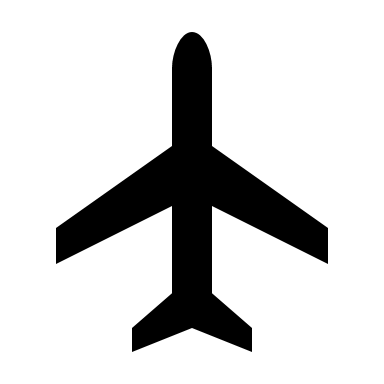 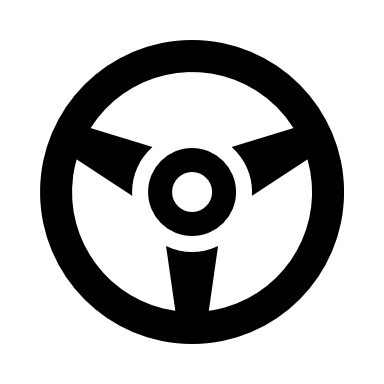 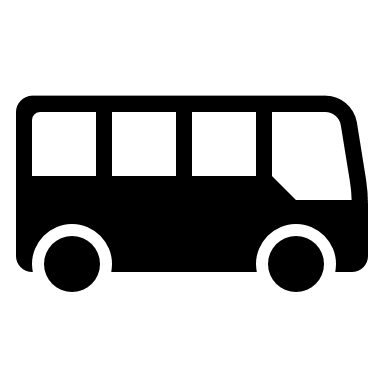 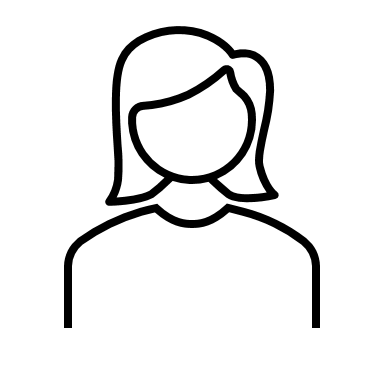 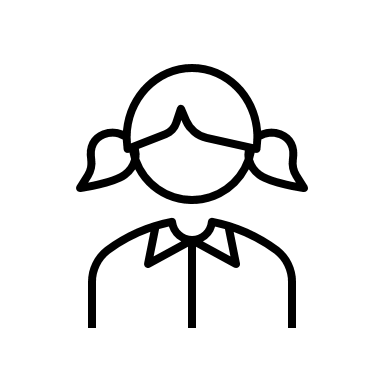 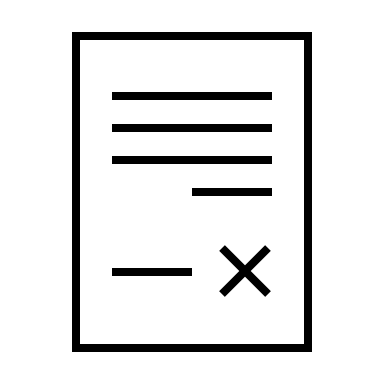 International travelDrivingLocal travelProof of ageOther government-issued documentsPassportDriving licence (including provisional licence)Blue badgeCertain concessionary travel cards*Identity card with PASS mark (Proof of Age Standards Scheme)Biometric immigration documentDefence identity card​ National identity card